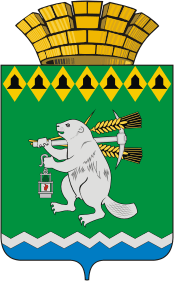 Комитет по архитектуре и градостроительству Артемовского городского округаР А С П О Р Я Ж Е Н И Еот  25.08.2020                                                                                                          № 18О внесении изменений в распоряжение Комитета по архитектуре и градостроительству Артемовского городского округа от 22.05.2020 № 14 «Об утверждении Административного регламента предоставления муниципальной услуги «Предоставление разрешений на установку рекламных конструкций на территории Артемовского городского округа»В соответствии перечнем муниципальных (государственных) услуг, которые являются необходимыми и обязательными для предоставления на территории Артемовского городского округа и подлежат переводу в электронный вид, утвержденный постановлением Администрации Артемовского городского округа от 17.08.2018 № 869-ПА (с изменениями, внесенными постановлениями Администрации Артемовского городского округа от 26.11.2018 № 1278-ПА, от 08.02.2019 № 130-ПА, от 28.05.2019 № 586-ПА, от 19.07.2019 № 799-ПА, от 11.09.2019 № 1017-ПА, от 16.12.2019  № 1454-ПА, от 14.02.2020 № 174-ПА, от 13.03.2020 № 263-ПА, от 14.04.2020   № 371-ПА, от 15.05.2020 № 496-ПА), руководствуясь пунктами 6.1, 11 статьи 35 Устава Артемовского городского округа, ПОСТАНОВЛЯЮ:	1. Внести изменения в распоряжение Комитета по архитектуре и градостроительству Артемовского городского округа  от 22.05.2020  № 14 «Об утверждении  Административного регламента предоставления муниципальной услуги «Предоставление разрешений на установку рекламных конструкций на территории Артемовского городского округа» заменив в наименовании и пункте 1 слова «Предоставление разрешений на установку рекламных конструкций на территории Артемовского городского округа» словами  «Выдача разрешений на установку и эксплуатацию рекламных конструкций».2. Внести изменения в Административный регламент предоставления муниципальной услуги «Предоставление разрешений на установку рекламных конструкций на территории Артемовского городского округа», утвержденный распоряжением Комитета по архитектуре и градостроительству Артемовского городского округа  от 22.05.2020  № 14,  заменив в наименовании и по тексту слова  «Предоставление разрешений на установку рекламных конструкций на территории Артемовского городского округа» словами «Выдача разрешений на установку и эксплуатацию рекламных конструкций».	3.  Опубликовать распоряжение в газете «Артемовский рабочий», разместить на Официальном портале правовой информации Артемовского городского округа (www.артемовский-право.рф) и разместить на официальном сайте Комитета по архитектуре и градостроительству Артемовского городского округа в информационно-телекоммуникационной сети «Интернет». 4.   Контроль за исполнением постановления оставляю за собой.Председатель                                                                                          Н.В. Булатова